BloemenDe bloemen worden deze zondag gebracht door: de fam. NaberAfgelopen zondag zijn de bloemen met een groet van de gemeente gebracht naar: mw. R. Gunnink-de JongeZieken   Laten we in gebed en daad meeleven met onze zieken en zorgdragende.AgendaMaandag 28 oktober 19.00/19.30 uur moderamen/kerkenraadZondag 3 november 10.00 uur ds. J.J. van der Wilden. Inzameling van gaven: 1 Zending, uitgang orgelfonds.Activiteitenagenda voor de komende maandenWoensdag 30 oktober   Ouderen middag in de WelputWoensdag 6 november 19.30 uur GemeenteavondZondag 10 november	Muziekdienst m.m.v. kinderkoor ‘Kinderen van het licht’ en muziekgroep 4muziek uit Erica en een aantal gemeenteleden. Zaterdag 25 december 1e kerstdag Muzikale medewerking door Heleen Klaver(zang) en Corien Hoving (piano)Zondag 29 december	Top 2000 dienstMededelingen voor de nieuwsbrief s.v.p. uiterlijk woensdag voor 18.00uur doorgeven aan: nieuwsbrief@noorderkerk.info                                                  Nieuwsbrief 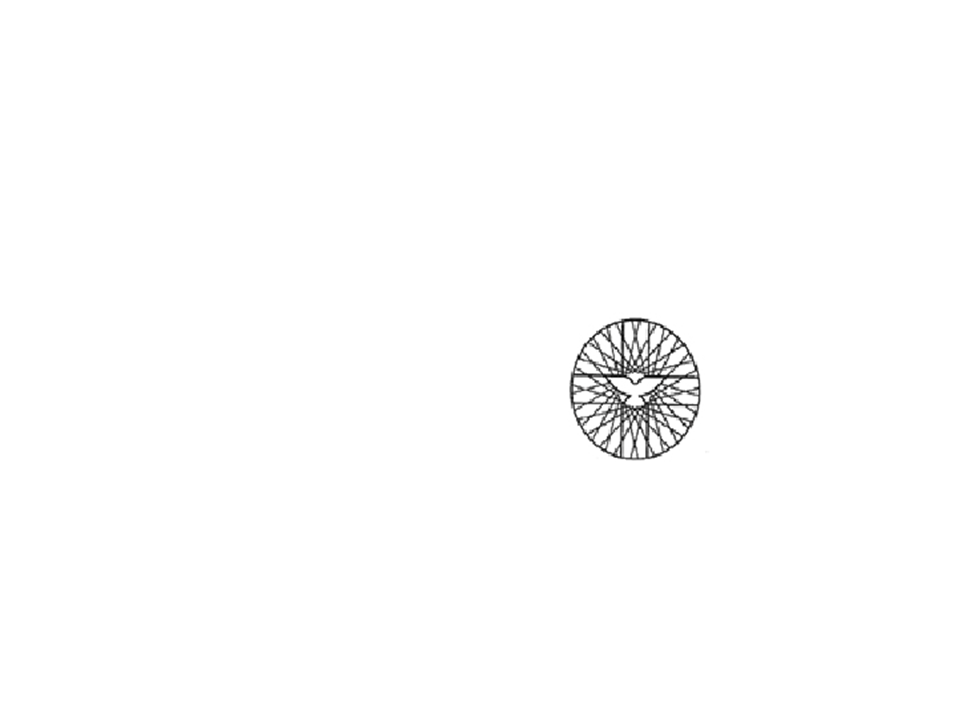 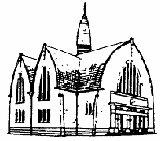                            	   Zondag 27 oktober 2019Voorgangers: ds. H. Linde, HoogeveenOuderling van dienst: dhr. Piet HomanOrganist: mw. Joke BarteldsKoster: dhr. Roelof VisserKindernevendienst: Demi VosKaars aansteken: Corné PalsOppas: Linda Pals	Bediening beamer: Mark PalsOntvangst: fam. KuikBloemendienst: fam. Naber                                                                                          Autodienst: T. LunenborgInzameling van gaven: 1 Diaconie, 2 Kerk, uitgang gebouwenWelkom en mededelingenIntochtslied: Psalm 98:1Stil gebedOnze hulp en groet, drempelgebedInleiding naar deze dienstGebed om ontfermingZingen: Lied 836:  1, 4Woord van lofprijzingZingen: Lied 305Gebed H.GeestKinderen gaan naar de nevendienstZingen: We gaan voor even…………Lezing O.T.: Prediker 9: 1 – 10Zingen: Lied 845Lezing N.T.: Lucas 21: 29 – 36Zingen: Lied 885Verkondiging n.a.v. Prediker 9: 7 – 10Zingen: Lied 834Dankgebed en voorbedenOnze VaderKinderen komen weer terug in de kerkInzameling van de gavenSlotlied: Lied 418: 1                Lezing leefregel                Lied 418:2, 3ZegenZingen: Lied 415: 3Beste gemeenteleden,Ik heb nog een vraag: op woensdag 6 november is er een gemeenteavond. Ik wil die avond graag beginnen met een Avondgebed (een verkorte dienst van ongeveer 20 minuten). Is er iemand van u die dat samen met mij wil doen? Neem dan even contact met mij op via mail of telefoon (Elizabethvandermeulen@kpnmail.nl of 06-24845028) Hartelijke groet,Ds. Elly v.d. MeulenEerste Zondag van de MaandIn ons tweelingdorp worden iedere twee weken +/- 40voedselpakketten uitgereikt. Om dit werk te ondersteunen en ietsextra toe te voegen vraagt uw Diaconie elke eerste zondag van de maand een product mee te nemen naar de kerk.Voor Zondag 3 November  AfwasmiddelU kunt het inleveren zondags in het voorportaal van de kerk of brengen bij één van de diakenen. Zij zorgen dat het uitgereikt wordt door de Voedselbank in onze dorpen.Wij rekenen opnieuw op uw medewerking.De Diakenen.De Diaconie, organiseert 30 oktober in de Welput de jaarlijkse Seniorenmiddag.70+Deze middag komt Gerda Marsman uit Raalte ons iets vertellen over haar vele fietsreizen die zij gemaakt heeft. Zij vertel op humoristische wijze over haar fietstochten die ze alleen, met tent en bepakking, gemaakt heeft. Zij is de hele wereld over gefietst.Bij ontvangst is er koffie/thee en na de pauze een hapje en een drankje.Wij beginnen deze middag op 14.00 uur. (inloop 13.30 uur)Hartelijk welkom!Gemeente leden,Het   FILIPPUS dagboek 2020 is te bestellen. Kosten  zijn € 7,50.Er ligt een intekenlijst in het portaal van de Kerk.Als dat voor u niet mogelijk is  kunt u bellen met één van de Diakenen dan zorgen zij ervoor dat het dagboek ook voor u besteld wordt.De Diaconie.Beste mensen,Via deze weg weer een oproep van mijn kant . Ik ben op zoek naar versleten, echt houten klompen. (de gele) Ze mogen versleten zijn maar niet stuk. De maat maakt niet uit. Het is voor de knutselmiddag van de jeugd en we gaan er weer iets zeer nuttigs van maken. Ze mogen bij mij thuis afgegeven worden of anders wil ik ze ook wel ophalen. (Eventueel in overleg meenemen naar de kerk?) Alvast hartelijk dank voor  de moeite. Hartelijke groeten, Minke Mulder, Praam 16.Mars voor het LevenOok dit jaar organiseert Schreeuw om Leven weer de Mars voor het Leven. Een stille tocht om aandacht te vragen voor het ongeboren leven t.a.v. abortus. Dit zal dit jaar plaats vinden in Utrecht op D.V. zaterdag 16 november. Een maand eerder dan voorgaande jaren en een andere locatie. Het programma is in de Jaarbeurs, waarna de Mars door Utrecht zal worden gehouden. Evenals vorig jaar is het mogelijk om gezamenlijk met de trein te reizen d.m.v. groeptickets. De kosten hiervoor zullen variëren tussen de 10 en 15 euro, deze komen voor eigen rekening. Aanmelden kan via https://schreeuwomleven.nl/vervoer/, of via werkgroephardenberg@schreeuwomleven.nl. Maar mag eventueel ook via 06-25 55 73 68.Werkgroep Hardenberg e.o.